Расписание ЕГЭ-2024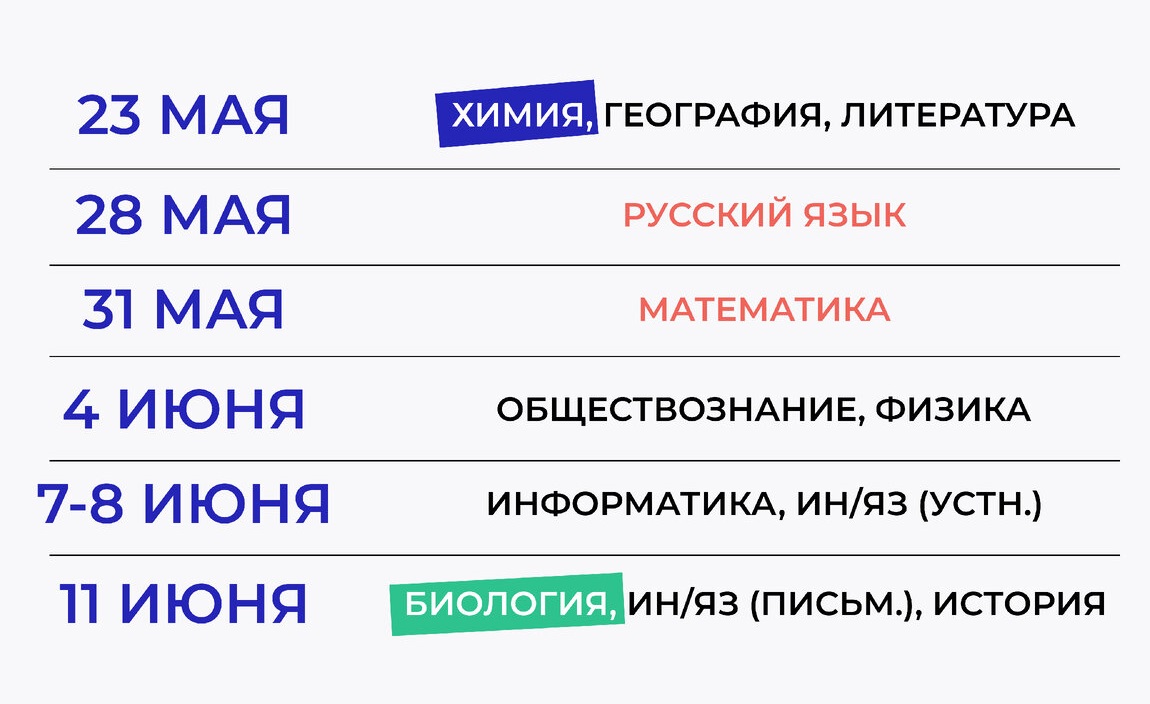 